Министерство здравоохранения Республики БеларусьУЗ «Могилевский областной центр гигиены, эпидемиологии и общественного здоровья»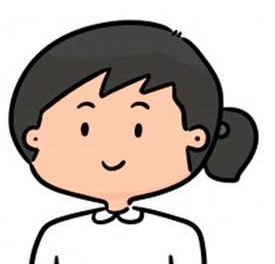 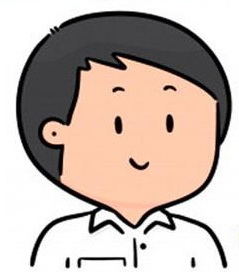 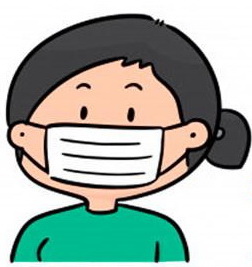 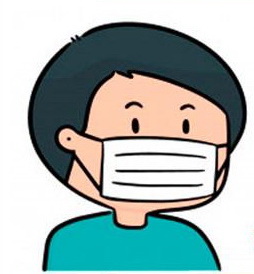 